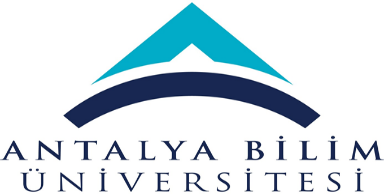 ANTALYA BİLİM ÜNİVERSİTESİ YÜKSEK ÖĞRENİM KIZ ÖĞRENCİ YURDUBaşvuru FormuÖğrencininAdı:Soyadı:   Doğum Yeri Doğum Tarihi:Baba Adı:                              Medeni Durumu:Mezun Olduğu Lise:Fakülte:Bölüm:Sınıf:                                                                     Öğrenci No:                        Adres:                                   İlçe:                                       İl:                                          Cep Telefon:                       E-Mail:                                 Kayıt Tarihi:                      Yurt Müdürü Onay                                                                                           Öğrenci İmza